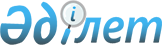 О внесении изменений в решение Кордайского районного маслихата от 21 декабря 2017 года № 25-3 "О районном бюджете на 2018-2020 годы"Решение Кордайского районного маслихата Жамбылской области от 17 августа 2018 года № 35-2. Зарегистрировано Департаментом юстиции Жамбылской области 22 августа 2018 года № 3931
      Примечание РЦПИ.

      В тексте документа сохранена пунктуация и орфография оригинала.
      В соответствии со статьями 9, 109 Бюджетного кодекса Республики Казахстан от 4 декабря 2008 года, статьей 6 Закона Республики Казахстан от 23 января 2001 года "О местном государственном управлении и самоуправлении в Республике Казахстан" районный маслихат РЕШИЛ:
      1. Внести в решение Кордайского районного маслихата от 21 декабря 2017 года №25-3 "О районном бюджете на 2018-2020 годы" (зарегистрировано в Реестре государственной регистрации нормативных правовых актов за № 3645, опубликовано в районной газете "Қордай шамшырағы"-"Кордайский маяк" от 27 декабря 2017 года следующие изменения:
      в пункте 1:
      в подпункте 1):
      цифры "1 980 719" заменить цифрами "1 986 567";
      цифры "14 280 848" заменить цифрами "14 275 000".
      Приложение 1 к указанному решению изложить в новой редакции согласно приложению 1 к настоящему решению.
      2. Настоящее решение вступает в силу со дня государственной регистрации в органах юстиции и вводится в действие с 1 января 2018 года. Районный бюджет на 2018 год
					© 2012. РГП на ПХВ «Институт законодательства и правовой информации Республики Казахстан» Министерства юстиции Республики Казахстан
				
      Председатель сессии

 Секретарь

      районного маслихата

 районного маслихата

      А. Ашимова

Р.Нұрсипатов
Приложение 1 к решению
Кордайского районного маслихата
от 15 августа 2018 года №35-2Приложение 1 к решению
Кордайского районного маслихата
от 21 декабря 2017 года №25-3
Категория
Категория
Категория
Категория
Сумма (тысяч тенге)
Класс
Класс
Класс
Сумма (тысяч тенге)
Подкласс
Подкласс
Сумма (тысяч тенге)
Наименование
1
2
3
4
5
1. ДОХОДЫ
16380061
1
НАЛОГОВЫЕ ПОСТУПЛЕНИЯ
1986567
01
Подоходный налог
316264
2
Индивидуальный подоходный налог
316264
03
Социальный налог
244656
1
Социальный налог
244656
04
Налоги на собственность
1312472
1
Налоги на имущество
1295003
3
Земельный налог
532
4
Налог на транспортные средства
10836
5
Единый земельный налог
6101
05
Внутренние налоги на товары, работы и услуги
84044
2
Акцизы
28954
3
Поступления за использование природных и других ресурсов
12893
4
Сборы за ведение предпринимательской и профессиональной деятельности
37993
5
Налог на игорный бизнес
4204
07
Прочие налоги
4769
1
Прочие налоги
4769
08
Обязательные платежи, взимаемые за совершение юридически значимых действий и (или) выдачу документов уполномоченными на то государственными органами или должностными лицами
24362
1
Государственная пошлина
24362
2
НЕНАЛОГОВЫЕ ПОСТУПЛЕНИЯ
37433
01
Доходы от государственной собственности
6980
1
Поступления части чистого дохода государственных предприятий
1256
5
Доходы от аренды имущества, находящегося в государственной собственности
5712
7
Вознаграждения по кредитам, выданным из государственного бюджета
12
04
Штрафы, пени, санкции, взыскания, налагаемые государственными учреждениями, финансируемыми из государственного бюджета, а также содержащимися и финансируемыми из бюджета (сметы расходов) Национального Банка Республики Казахстан
3985
1
Штрафы, пени, санкции, взыскания, налагаемые государственными учреждениями, финансируемыми из государственного бюджета, а также содержащимися и финансируемыми из бюджета (сметы расходов) Национального Банка Республики Казахстан, за исключением поступлений от организаций нефтяного сектора
3985
06
Прочие неналоговые поступления
26468
1
Прочие неналоговые поступления
26468
3
ПОСТУПЛЕНИЯ ОТ ПРОДАЖИ ОСНОВНОГО КАПИТАЛА
81061
03
Продажа земли и нематериальных активов
81061
1
Продажа земли
80000
2
Продажа нематериальных активов
1061
4
ПОСТУПЛЕНИЯ ТРАНСФЕРТОВ
14275000
02
Трансферты из вышестоящих органов государственного управления
14275000
2
Трансферты из областного бюджета
14275000
Функциональная группа
Функциональная группа
Функциональная группа
Функциональная группа
Сумма, тысяч тенге
Администратор бюджетных программ
Администратор бюджетных программ
Администратор бюджетных программ
Администратор бюджетных программ
Сумма, тысяч тенге
Программа
Программа
Программа
Программа
Наименование
Наименование
Наименование
Наименование
1
2
3
2. ЗАТРАТЫ
16600173
01
Государственные услуги общего характера
463702
112
Аппарат маслихата района (города областного значения)
25341
001
Услуги по обеспечению деятельности маслихата района (города областного значения)
25341
122
Аппарат акима района (города областного значения)
137235
001
Услуги по обеспечению деятельности акима района (города областного значения)
135060
003
Капитальные расходы государственного органа
2175
123
Аппарат акима района в городе, города районного значения, поселка, села, сельского округа
43977
001
Услуги по обеспечению деятельности акима района в городе, города районного значения, поселка, села, сельского округа
43642
022
Капитальные расходы государственных органов
335
452
Отдел финансов района (города областного значения)
166906
001
Услуги по реализации государственной политики в области исполнения бюджета и управления коммунальной собственностью района (города областного значения)
24805
003
Проведение оценки имущества в целях налогообложения
2436
010
Приватизация, управление коммунальным имуществом, постприватизационная деятельность и регулирование споров, связанных с этим
1349
018
Капитальные расходы государственного органа
180
028
Приобретение имущества в коммунальную собственность
111093
113
Целевые текущие трансферты из местных бюджетов
27043
453
Отдел экономики и бюджетного планирования района (города областного значения)
24327
001
Услуги по реализации государственной политики в области формирования и развития экономической политики, системы государственного планирования
23307
004
Капитальные расходы государственных органов
1020
458
Отдел жилищно-коммунального хозяйства, пассажирского транспорта и автомобильных дорог района (города областного значения)
49157
001
Услуги по реализации государственной политики на местном уровне в области жилищно-коммунального хозяйства, пассажирского транспорта и автомобильных дорог
20183
013
Капитальные расходы государственного органа
21230
067
Капитальные расходы подведомственных государственных учреждений и организаций
7744
466
Отдел архитектуры, градостроительства и строительства района (города областного значения)
5000
040
Развитие объектов государственных органов
5000
494
Отдел предпринимательства и промышленности района (города областного значения)
11759
001
Услуги по реализации государственной политики на местном уровне в области развития предпринимательства и промышленности
11569
003
Капитальные расходы государственных органов
190
02
Оборона
61858
122
Аппарат акима района (города областного значения)
3776
005
Мероприятия в рамках исполнения всеобщей воинской обязанности
3776
122
Аппарат акима района (города областного значения)
55467
006
Предупреждение и ликвидация чрезвычайных ситуаций масштаба района (города областного значения)
55467
122
Аппарат акима района (города областного значения)
2615
007
Мероприятия по профилактике и тушению степных пожаров районного (городского) масштаба, а также пожаров в населенных пунктах, в которых не созданы органы государственной противопожарной службы
2615
03
Общественный порядок, безопасность, правовая, судебная, уголовно-исполнительная деятельность
12456
458
Отдел жилищно-коммунального хозяйства, пассажирского транспорта и автомобильных дорог района (города областного значения)
12456
021
Обеспечение безопасности дорожного движения в населенных пунктах
12456
04
Образование
10617799
464
Отдел образования района (города областного значения)
1027196
009
Обеспечение деятельности организаций дошкольного воспитания и обучения
94075
040
Реализация государственного образовательного заказа в дошкольных организациях образования
933121
464
Отдел образования района (города областного значения)
7507762
003
Общеобразовательное обучение
7116483
006
Дополнительное образование для детей
391279
465
Отдел физической культуры и спорта района (города областного значения)
131828
017
Дополнительное образование для детей и юношества по спорту
131828
466
Отдел архитектуры, градостроительства и строительства района (города областного значения)
556818
021
Строительство и реконструкция объектов начального, основного среднего и общего среднего образования
556818
464
Отдел образования района (города областного значения)
1394195
001
Услуги по реализации государственной политики на местном уровне в области образования
21272
005
Приобретение и доставка учебников, учебно-методических комплексов для государственных учреждений образования района (города областного значения)
310526
007
Проведение школьных олимпиад, внешкольных мероприятий и конкурсов районного (городского) масштаба
1387
015
Ежемесячная выплата денежных средств опекунам (попечителям) на содержание ребенка-сироты (детей-сирот), и ребенка (детей), оставшегося без попечения родителей
31410
022
Выплата единовременных денежных средств казахстанским гражданам, усыновившим (удочерившим) ребенка (детей)-сироту и ребенка (детей), оставшегося без попечения родителей
716
029
Обследование психического здоровья детей и подростков и оказание психолого-медико-педагогической консультативной помощи населению
16809
067
Капитальные расходы подведомственных государственных учреждений и организаций
298750
024
Целевые текущие трансферты бюджетам города районного значения, села, поселка, сельского округа на реализацию государственного образовательного заказа в дошкольных организациях образования
713325
06
Социальная помощь и социальное обеспечение
931217
451
Отдел занятости и социальных программ района (города областного значения)
256192
005
Государственная адресная социальная помощь
256192
464
Отдел образования района (города областного значения)
1273
030
Содержание ребенка (детей) переданного патронатным воспитателям
1273
451
Отдел занятости и социальных программ района (города областного значения)
583223
002
Программа занятости
289583
004
Оказание социальной помощи на приобретение топлива специалистам здравоохранения, образования, социального обеспечения, культуры, спорта и ветеринарии в сельской местности в соответствии с законодательством Республики Казахстан
57676
006
Оказание жилищной помощи
2000
007
Социальная помощь отдельным категориям нуждающихся граждан по решениям местных представительных органов
29433
010
Материальное обеспечение детей-инвалидов, воспитывающихся и обучающихся на дому
8790
014
Оказание социальной помощи нуждающимся гражданам на дому
79271
017
Обеспечение нуждающихся инвалидов обязательными гигиеническими средствами и предоставление услуг специалистами жестового языка, индивидуальными помощниками в соответствии с индивидуальной программой реабилитации инвалида
57856
023
Обеспечение деятельности центров занятости населения
58614
451
Отдел занятости и социальных программ района (города областного значения)
90529
001
Услуги по реализации государственной политики на местном уровне в области обеспечения занятости и реализации социальных программ для населения
34110
011
Оплата услуг по зачислению, выплате и доставке пособий и других социальных выплат
2800
021
Капитальные расходы государственных органов
52
050
Реализация плана мероприятий по обеспечению прав и улучшению качества жизни инвалидов в Республике Казахстан на 2012-2018 годы
28401
067
Капитальные расходы подведомственных государственных учреждений и организаций
11726
113
Целевые текущие трансферты из местных бюджетов
13440
07
Жилищно-коммунальное хозяйство
1894939
464
Отдел образования района (города областного значения)
663749
026
Ремонт объектов городов и сельских населенных пунктов в рамках Программы развития продуктивной занятости и массового предпринимательства
663749
466
Отдел архитектуры, градостроительства и строительства района (города областного значения)
149733
003
Проектирование и (или) строительство, реконструкция жилья коммунального жилищного фонда
2460
004
Проектирование, развитие и (или) обустройство инженерно-коммуникационной инфраструктуры
147273
458
Отдел жилищно-коммунального хозяйства, пассажирского транспорта и автомобильных дорог района (города областного значения)
108712
012
Функционирование системы водоснабжения и водоотведения
108712
466
Отдел архитектуры, градостроительства и строительства района (города областного значения)
928527
058
Развитие системы водоснабжения и водоотведения в сельских населенных пунктах
928527
458
Отдел жилищно-коммунального хозяйства, пассажирского транспорта и автомобильных дорог района (города областного значения)
44218
016
Обеспечение санитарии населенных пунктов
614
018
Благоустройство и озеленение населенных пунктов
43604
08
Культура, спорт, туризм и информационное пространство
685657
455
Отдел культуры и развития языков района (города областного значения)
402232
003
Поддержка культурно-досуговой работы
392614
009
Обеспечение сохранности историко - культурного наследия и доступа к ним
9618
466
Отдел архитектуры, градостроительства и строительства района (города областного значения)
48549
011
Развитие объектов культуры
48549
465
Отдел физической культуры и спорта района (города областного значения)
26779
001
Услуги по реализации государственной политики на местном уровне в сфере физической культуры и спорта
8615
006
Проведение спортивных соревнований на районном (города областного значения) уровне
4162
007
Подготовка и участие членов сборных команд района (города областного значения) по различным видам спорта на областных спортивных соревнованиях
13336
032
Капитальные расходы подведомственных государственных учреждений и организаций
666
455
Отдел культуры и развития языков района (города областного значения)
61058
006
Функционирование районных (городских) библиотек
59912
007
Развитие государственного языка и других языков народа Казахстана
1146
456
Отдел внутренней политики района (города областного значения)
27000
002
Услуги по проведению государственной информационной политики
27000
455
Отдел культуры и развития языков района (города областного значения)
39463
001
Услуги по реализации государственной политики на местном уровне в области развития языков и культуры
9667
032
Капитальные расходы подведомственных государственных учреждений и организаций
29796
456
Отдел внутренней политики района (города областного значения)
80576
001
Услуги по реализации государственной политики на местном уровне в области информации, укрепления государственности и формирования социального оптимизма граждан
26239
003
Реализация мероприятий в сфере молодежной политики
53033
006
Капитальные расходы государственных органов
1219
032
Капитальные расходы подведомственных государственных учреждений и организаций
85
09
Топливно-энергетический комплекс и недропользование
37218
458
Отдел жилищно-коммунального хозяйства, пассажирского транспорта и автомобильных дорог района (города областного значения)
37218
036
Развитие газотранспортной системы
37218
10
Сельское, водное, лесное, рыбное хозяйство, особо охраняемые природные территории, охрана окружающей среды и животного мира, земельные отношения
259843
462
Отдел сельского хозяйства района (города областного значения)
51628
001
Услуги по реализации государственной политики на местном уровне в сфере сельского хозяйства
22109
099
Реализация мер по оказанию социальной поддержки специалистов
29519
473
Отдел ветеринарии района (города областного значения)
41466
001
Услуги по реализации государственной политики на местном уровне в сфере ветеринарии
19151
003
Капитальные расходы государственных органов
2520
005
Обеспечение функционирования скотомогильников (биотермических ям)
5748
006
Организация санитарного убоя больных животных
5000
007
Организация отлова и уничтожения бродячих собак и кошек
3185
008
Возмещение владельцам стоимости изымаемых и уничтожаемых больных животных, продуктов и сырья животного происхождения
3000
009
Проведение ветеринарных мероприятий по энзоотическим болезням животных
1306
010
Проведение мероприятий по идентификации сельскохозяйственных животных
1556
463
Отдел земельных отношений района (города областного значения)
21749
001
Услуги по реализации государственной политики в области регулирования земельных отношений на территории района (города областного значения)
14671
003
Земельно-хозяйственное устройство населенных пунктов
7078
473
Отдел ветеринарии района (города областного значения)
145000
011
Проведение противоэпизоотических мероприятий
145000
11
Промышленность, архитектурная, градостроительная и строительная деятельность
35380
466
Отдел архитектуры, градостроительства и строительства района (города областного значения)
35380
001
Услуги по реализации государственной политики в области строительства, улучшения архитектурного облика городов, районов и населенных пунктов области и обеспечению рационального и эффективного градостроительного освоения территории района (города областного значения)
17728
013
Разработка схем градостроительного развития территории района, генеральных планов городов районного значения, поселков и иных сельских населенных пунктов
15500
015
Капитальные расходы государственного органа
2152
12
Транспорт и коммуникации
713457
458
Отдел жилищно-коммунального хозяйства, пассажирского транспорта и автомобильных дорог района (города областного значения)
713457
022
Развитие транспортной инфраструктуры
2500
023
Обеспечение функционирования автомобильных дорог
119436
045
Капитальный и средний ремонт автомобильных дорог районного значения и улиц населенных пунктов
241708
051
Реализация приоритетных проектов транспортной инфраструктуры
349813
13
Прочие
20282
123
Аппарат акима района в городе, города районного значения, поселка, села, сельского округа
3184
040
Реализация мер по содействию экономическому развитию регионов в рамках Программы развития регионов до 2020 года
3184
452
Отдел финансов района (города областного значения)
17098
012
Резерв местного исполнительного органа района (города областного значения)
17098
15
Трансферты
866365
452
Отдел финансов района (города областного значения)
866365
006
Возврат неиспользованных (недоиспользованных) целевых трансфертов
462
024
Целевые текущие трансферты из нижестоящего бюджета на компенсацию потерь вышестоящего бюджета в связи с изменением законодательства
415349
038
Субвенции
443552
051
Трансферты органам местного самоуправления
7001
054
Возврат сумм неиспользованных (недоиспользованных) целевых трансфертов, выделенных из республиканского бюджета за счет целевого трансферта из Национального фонда Республики Казахстан
1
3. ЧИСТОЕ БЮДЖЕТНОЕ КРЕДИТОВАНИЕ
116602
Бюджетные кредиты
142038
10
Сельское, водное, лесное, рыбное хозяйство, особо охраняемые природные территории, охрана окружающей среды и животного мира, земельные отношения
142038
462
Отдел сельского хозяйства района (города областного значения)
142038
008
Бюджетные кредиты для реализации мер социальной поддержки специалистов
142038
Категория Наименование
Категория Наименование
Категория Наименование
Категория Наименование
Сумма, тысяч тенге
Класс
Класс
Класс
Сумма, тысяч тенге
Подкласс
Подкласс
1
2
3
5
Погашение бюджетных кредитов
25436
01
Погашение бюджетных кредитов
25436
1
Погашение бюджетных кредитов, выданных из государственного бюджета
25436
Функциональная группа
Функциональная группа
Функциональная группа
Функциональная группа
Сумма, тысяч тенге
Администратор бюджетных программ
Администратор бюджетных программ
Администратор бюджетных программ
Администратор бюджетных программ
Сумма, тысяч тенге
Программа
Программа
Программа
Программа
Сумма, тысяч тенге
Наименование
Наименование
Наименование
Наименование
1
1
1
2
3
4. САЛЬДО ПО ОПЕРАЦИЯМ С ФИНАНСОВЫМИ АКТИВАМИ
0
Приобретение финансовых активов
0
13
Прочие
0
Функциональная группа
Функциональная группа
Функциональная группа
Функциональная группа
Сумма, тысяч тенге
Администратор бюджетных программ
Администратор бюджетных программ
Администратор бюджетных программ
Администратор бюджетных программ
Сумма, тысяч тенге
Программа
Программа
Программа
Программа
Наименование
Наименование
Наименование
Наименование
1
1
2
2
3
5. ДЕФИЦИТ (ПРОФИЦИТ) БЮДЖЕТА
-116602
6. ФИНАНСИРОВАНИЕ ДЕФИЦИТА (ИСПОЛЬЗОВАНИЕ ПРОФИЦИТА) БЮДЖЕТА
116602
Категория Наименование
Категория Наименование
Категория Наименование
Категория Наименование
Сумма, тысяч тенге
Класс
Класс
Класс
Сумма, тысяч тенге
Подкласс
Подкласс
Сумма, тысяч тенге
1
2
3
7
Поступления займов
142038
01
Внутренние государственные займы
142038
2
Договоры займа
142038
Функциональная группа
Функциональная группа
Функциональная группа
Функциональная группа
Сумма, тысяч тенге
Администратор бюджетных программ
Администратор бюджетных программ
Администратор бюджетных программ
Администратор бюджетных программ
Сумма, тысяч тенге
Программа
Программа
Программа
Программа
Наименование
Наименование
Наименование
Наименование
1
1
2
2
3
16
Погашение займов
25436
452
Отдел финансов района (города областного значения)
25436
008
Погашение долга местного исполнительного органа перед вышестоящим бюджетом
25436
08
Используемые остатки бюджетных средств
220112